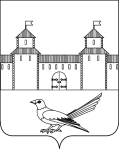 от  13.08.2014 г.  №280 - п       О формировании фонда капитального ремонта на счёте регионального оператора 	В целях организации обеспечения своевременного капитального ремонта общего имущества в многоквартирных домах на территории муниципального образования город Сорочинск Оренбургской области,  в соответствии с частью 7 статьи 170 Жилищного Кодекса Российской Федерации, Федеральным законом от 06.10.2003 № 131-ФЗ «Об общих принципах организации местного самоуправления в Российской Федерации»,  частью 9 статьи 3 закона Оренбургской области от 12.09.2013 года №1762/539-V-ОЗ «Об организации проведения капитального ремонта общего имущества в многоквартирных домах, расположенных на территории Оренбургской области», администрация города Сорочинска Оренбургской области постановляет:Сформировать фонд капитального ремонта в отношении многоквартирных домов, расположенных на территории муниципального образования город Сорочинск Оренбургской области, собственники которых не выбрали способ формирования фонда капитального ремонта или выбранный ими способ не был реализован в течение шести месяцев после официального опубликования региональной программы «Проведение капитального ремонта общего имущества в многоквартирных домах, расположенных на территории Оренбургской области, в 2014-2043 годах», согласно Приложению №1, на счете регионального оператора.Настоящее постановление вступает в силу с момента подписания и подлежит опубликованию в газете «Сорочинский вестник» и на Портале администрации г. Сорочинска Оренбургской области.3.   Начальнику отдела ЖКХ, благоустройства, дорожного и транспортного хозяйства   администрации города Сорочинска Оренбургской области - Ващенко А.В., направить надлежащим образом заверенную копию настоящего постановления региональному оператору – некоммерческой организации «Фонд модернизации ЖКХ Оренбургской области».4.       Контроль за исполнением данного постановления   оставляю за собой.Глава администрациигорода Сорочинска                                                                                            Т.П. МелентьеваРазослано: в дело – 1 экз., Прокуратуре – 1 экз., отдел жилищно-коммунального хозяйства, благоустройства, дорожного и транспортного хозяйства – 1 экземпляр. Перечень многоквартирных домов, расположенных на территории муниципального образования город Сорочинск Оренбургской области, собственники которых не выбрали способ формирования фонда капитального ремонта или выбранный ими способ не был реализован в течение шести месяцев после официального опубликования региональной программы «Проведение капитального ремонта общего имущества в многоквартирных домах, расположенных на территории Оренбургской области, в 2014-2043 годах».Администрация города Сорочинска  Оренбургской областиПОСТАНОВЛЕНИЕПриложение №1 к постановлению администрации города Сорочинска Оренбургской области от  13.08.2014  года №  280-п№ п/пАдрес  многоквартирного дома1.2 микрорайон, 142.2 микрорайон, 163.2 микрорайон, 214.2 микрорайон, 235.2 микрорайон, 66.2 микрорайон, 97.2 микрорайон, 58.2 микрорайон, 119.2 микрорайон, 2910.2 микрорайон, 3011.ул. 8 Марта, 1112.ул. 8 Марта, 1713.ул. 8 Марта, 1914.ул. 8 Марта, 915.ул. 8 Марта, 1316.ул. Ворошилова, 817.ул. Ворошилова,4218.ул. Ворошилова, 2019.ул. Войкова, 920.ул. Войкова, 521.ул. Войкова, 722.ул. Ворошилова, 2423.ул. Ворошилова, 2624.ул. Ворошилова, 2825.ул. Зеленая, 38 Б26.ул. Интернациональная, 1 а27.ул. Карла Маркса, 17728.ул. Карла Маркса, 17929.ул. Карла Маркса, 23830.ул. Карла Маркса, 24031.ул. Карла-Маркса,18332.ул. Карла-Маркса,18933.ул. Карла-Маркса, 24234. ул. Карла-Маркса, 24435.ул. Карла-Маркса, 244А36.ул. Карла-Маркса,19537.ул. Карла-Маркса, 19938.ул. Карла-Маркса, 20539.ул. Карла-Маркса, 20740.ул. Карла-Маркса, 25241.ул. Карла-Маркса, 21542.ул. Карла-Маркса, 21743.ул. Карла Маркса, 22144.ул. Карла-Маркса, 21145.ул. Карла-Маркса, 21946.ул. Карла-Маркса, 20347.ул. Карла-Маркса, 19348.ул. Карла-Маркса, 17549.ул. Карла-Маркса, 173 а50.ул. Лошкова, 351.ул. Лошкова,552.ул. Московская, 20953.ул. Московская, 21154.ул. Московская, 21355.ул. Московская, 21556.ул. Московская, 21757.ул. Московская, 21958.ул.  Московская, 22159.б-р Нефтянников, 760.б-р Нефтянников, 961.б-р Нефтяников, 1162.ул. Орская, 1а63.ул. Орджоникидзе, 3964.ул. Пушкина, 4065.ул. Пушкина, 4266.ул. Привокзальная, 1 А67.ул. Рябиновая, 2068.ул. Рябиновая, 2169.ул. Рябиновая, 2370.ул. Фурманова, 7271.ул. Чапаева, 24372.ул. Чкалова, 1Б73.ул. Чкалова, 1В74.ул. Чкалова, 3